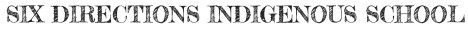 SDIS Regular Governing Council Meeting September 27, 20225:30 pm  IMPORTANT: In response to COVID-19, this meeting will be held remotely. The public may attend and listen only via link:Join Zoom Meetinghttps://zoom.us/j/94334039283?pwd=N2EvaHdtNjVjdm1DdktkSFduZ3duUT09Meeting ID: 943 3403 9283Passcode: 234556One tap mobile+13462487799,,94334039283#I. Call to Order - Dr. Henderson, ChairpersonII. Roll Call - Dr. Henderson, ChairpersonIII. Approval of Agenda  IV. Approval of Past Meeting Minutes V. Public Comment VI. Informational a. Finance Report – Mr. Nathaniel Rios, Business Manager b. Head Administrator’s Report – Dr. Tamara Allison c. Introduction of new School Attorney, Patti Williams d. 2021-2022 NWEA Data Report – Dr. Tamara Allisone. Introduction of new board members      VII. Discussion and Action Items a. Budget Adjustment Requests- Mr. Nathaniel Rios, Business Managerb. Board Committee Assignments – Dr. Henderson     VIII. Next Scheduled Board Meeting, October 25,  2022 at 5:30 PM        IX. Adjourn MISSION STATEMENT The Six Directions Indigenous School, through a commitment to culturally relevant Indigenous education and interdisciplinary project-based learning, will develop critically conscious students who are engaged in their communities, demonstrate  holistic well-being, and have a personal plan for succeeding in post-secondary  opportunities.